LICEO LINGUISTICO“Il percorso del liceo linguistico è indirizzato allo studio di più sistemi linguistici e culturali. Guida lo studente ad approfondire e a sviluppare le conoscenze e le abilità, a maturare le competenze necessarie per acquisire la padronanza comunicativa di tre lingue, oltre l’italiano e per comprendere criticamente l’identità storica e culturale di tradizioni e civiltà diverse”.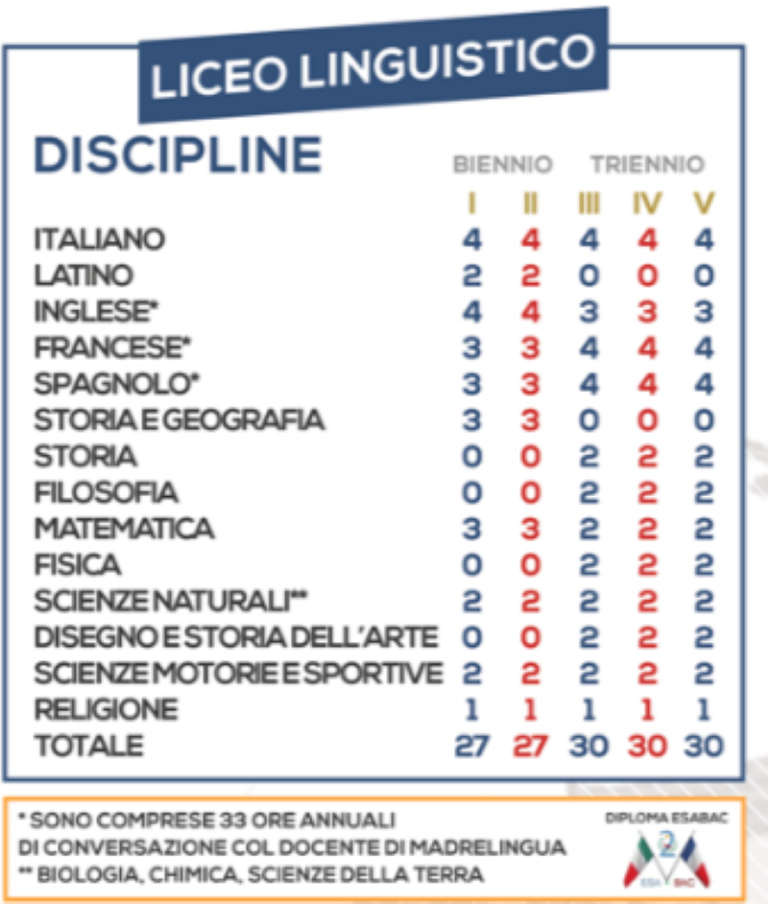 